FORMULARIO DE INSCRIPCIÓN KMY DANCE CAMP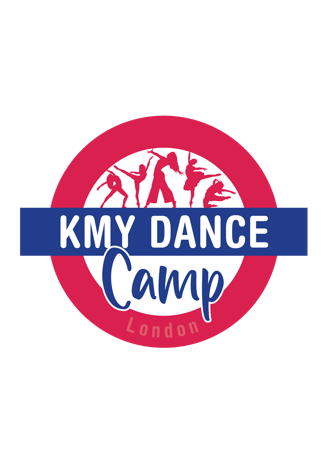 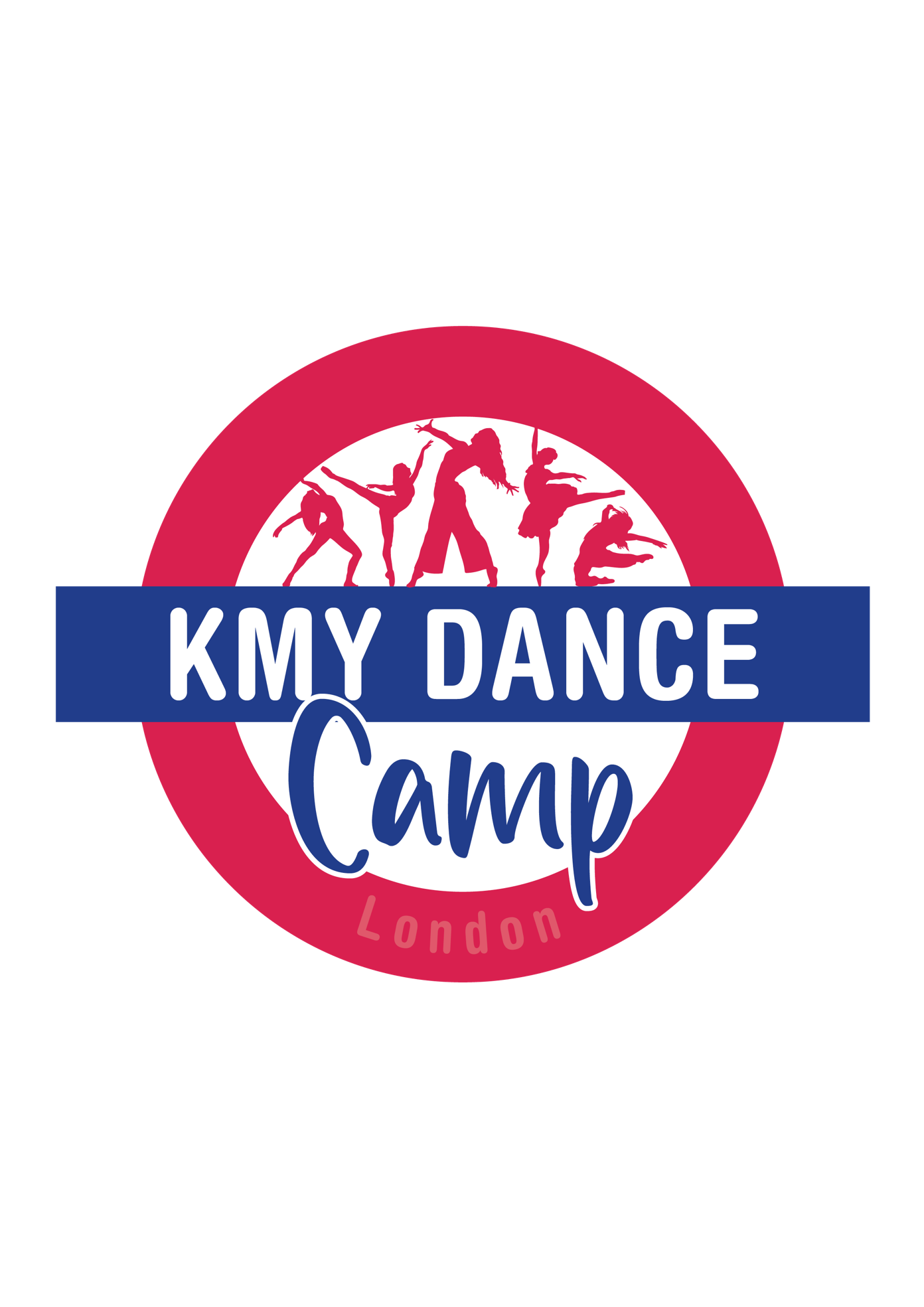 DATOS PARTICIPANTEDATOS RESPONSABLE DEL/LA PARTICIPANTEPADRE/MADRE/TUTOR RESPONSABLE 1 PADRE/MADRE/TUTOR RESPONSABLE 2Otros comentarios y/o peticiones especialesNOMBRE y APELLIDOS: FECHA DE NACIMIENTO:EDAD:DNI:PASAPORTE:ALERGIAS y/o INTOLERANCIAS:NOMBRE y APELLIDOS: PADRE/MADRE/TUTOR:TELÉFONO DE CONTACTO:CORREO DE CONTACTO: NOMBRE Y APELLIDOS: PADRE/MADRE/TUTOR:TELÉFONO DE CONTACTO:CORREO DE CONTACTO: 